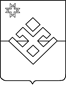 РАСПОРЯЖЕНИЕ                  Главы  муниципального образования «Уромское»        от 27  апреля  2020 года                     с.Уром                                          № 2О созыве  очередной сессииСовета депутатов муниципальногообразования «Уромское»    В соответствии с Федеральным Законом от 06 октября 2003 года «Обобщих принципах организации местного самоуправления в Российской Федерации « и на основании пункта 2.2 статьи 15 Устава муниципального образования «Уромское» от 30 ноября 2005 года, руководствуясь статьей 9 Регламента сельского Совета депутатов муниципального образования «Уромское» от 28.08.2017 года № 8-3-38:1.Созвать очередную  двадцать седьмую  сессию Совета депутатов муниципального образования «Уромское» четвертого  созыва  6  мая 2020 года в 13-00 часов в помещении МОУ СОШ с.Уром (актовый зал) . Провести закрытое заседание сессии с соблюдением следующих ограничительных мер: расстояние между депутатами не менее 1,5 м, наличие масок, перчаток. При входе депутатов проводить санитарную обработку рук.Предложить  следующую повестку дня:1.  Об исполнении бюджета муниципального образования «Уромское» за 2019 год. 2.О работе органов местного самоуправления муниципального образования «Уромское»  за  2019 год.3.О рассмотрении представления от 28.01.2020 № 43-2020/5752 « Об устранении нарушений действующего законодательства в сфере обращения с твердыми коммунальными отходами.4.О рассмотрении представления от 10.03.2020 № 43-2020 « Об устранении нарушений действующего законодательства в сфере жилищно- комунального хозяйства».5. О рассмотрении представления от 23.03.2020 № 43-2020/15705 « Об устранении нарушений антикоррупционного законодательства».6. О снятии дисциплинарного взыскания представление прокурора от 03.07.2019 № 44-2019 «Об устранении нарушений земельного законодательства, законодательства о муниципальной службе»Глава муниципального образования «Уромское»                      П.Н.Коровин